РОССИЙСКАЯ ФЕДЕРАЦИЯЗАКОНОРЕНБУРГСКОЙ ОБЛАСТИОБ УПОЛНОМОЧЕННОМ ПО ПРАВАМ РЕБЕНКА В ОРЕНБУРГСКОЙ ОБЛАСТИПринятпостановлениемЗаконодательного СобранияОренбургской областиот 16 февраля 2011 г. N 4330Настоящий Закон Оренбургской области определяет правовое положение Уполномоченного по правам ребенка в Оренбургской области, порядок его назначения на должность и прекращения полномочий, полномочия и иные вопросы его деятельности.(в ред. Законов Оренбургской области от 25.04.2019 N 1642/423-VI-ОЗ, от 01.03.2021 N 2729/742-VI-ОЗ)Глава I. ОБЩИЕ ПОЛОЖЕНИЯСтатья 1. Уполномоченный по правам ребенка в Оренбургской области1. Должность Уполномоченного по правам ребенка в Оренбургской области (далее - Уполномоченный по правам ребенка) учреждается в соответствии с Федеральным законом от 27 декабря 2018 года N 501-ФЗ "Об уполномоченных по правам ребенка в Российской Федерации", Указом Президента Российской Федерации от 1 сентября 2009 года N 986 "Об Уполномоченном при Президенте Российской Федерации по правам ребенка" и Уставом (Основным Законом) Оренбургской области в целях обеспечения дополнительных гарантий эффективного функционирования механизмов реализации, соблюдения и защиты прав и законных интересов детей органами государственной власти Оренбургской области, органами местного самоуправления, образовательными и медицинскими организациями, организациями, оказывающими социальные и иные услуги детям и семьям, имеющим детей, и должностными лицами.(часть 1 в ред. Закона Оренбургской области от 25.04.2019 N 1642/423-VI-ОЗ)2. Деятельность Уполномоченного по правам ребенка дополняет существующие средства защиты прав и законных интересов детей, не отменяет полномочий государственных органов Оренбургской области, обеспечивающих защиту и восстановление нарушенных прав и законных интересов детей, и не влечет за собой пересмотра таких полномочий.(часть 2 в ред. Закона Оренбургской области от 25.04.2019 N 1642/423-VI-ОЗ)3. Должность Уполномоченного по правам ребенка относится к государственной должности Оренбургской области и входит в реестр государственных должностей Оренбургской области.4. Уполномоченный по правам ребенка осуществляет свою деятельность в границах территории Оренбургской области.(часть 4 введена Законом Оренбургской области от 25.04.2019 N 1642/423-VI-ОЗ)Статья 2. Правовые основы деятельности Уполномоченного по правам ребенка(в ред. Закона Оренбургской области от 25.04.2019 N 1642/423-VI-ОЗ)Уполномоченный по правам ребенка в своей деятельности руководствуется Конституцией Российской Федерации, Конвенцией о правах ребенка, общепризнанными принципами и нормами международного права, международными договорами Российской Федерации, Федеральным законом от 24 июля 1998 года N 124-ФЗ "Об основных гарантиях прав ребенка в Российской Федерации", Федеральным законом от 27 декабря 2018 года N 501-ФЗ "Об уполномоченных по правам ребенка в Российской Федерации", иными нормативными правовыми актами Российской Федерации, настоящим Законом и иными нормативными правовыми актами Оренбургской области.Статья 3. Основные задачи Уполномоченного по правам ребенка(в ред. Закона Оренбургской области от 25.04.2019 N 1642/423-VI-ОЗ)Основными задачами Уполномоченного по правам ребенка являются:1) обеспечение защиты прав и законных интересов детей, являющихся гражданами Российской Федерации, на территории Оренбургской области, детей, являющихся иностранными гражданами или лицами без гражданства, на территории Оренбургской области в соответствии с законодательством Российской Федерации и международными договорами Российской Федерации;2) содействие формированию и эффективному функционированию государственной системы обеспечения реализации, соблюдения и защиты прав и законных интересов детей государственными органами, органами местного самоуправления и должностными лицами;3) мониторинг и анализ эффективности функционирования механизмов реализации, соблюдения и защиты прав и законных интересов детей федеральными органами исполнительной власти, органами государственной власти Оренбургской области, органами местного самоуправления, образовательными и медицинскими организациями, организациями, оказывающими социальные и иные услуги детям и семьям, имеющим детей, и должностными лицами;4) участие в формировании и реализации единой государственной политики в области обеспечения и защиты прав и законных интересов детей, в том числе участие в деятельности координационных органов, созданных в целях реализации указанной государственной политики, а также подготовка и направление Губернатору Оренбургской области и в Правительство Оренбургской области соответствующих предложений;5) предупреждение нарушения прав и законных интересов детей, содействие восстановлению нарушенных прав и законных интересов детей;6) участие в деятельности по профилактике безнадзорности и правонарушений несовершеннолетних;7) содействие развитию международного сотрудничества в области защиты прав и законных интересов детей.Статья 4. Принципы деятельности Уполномоченного по правам ребенка1. Деятельность Уполномоченного по правам ребенка строится на основе принципов справедливости, ответственности, гуманности, открытости, объективности и доступности, а также взаимодействия и сотрудничества с органами государственной власти, органами местного самоуправления Оренбургской области, их должностными лицами, ответственными за обеспечение и защиту прав и законных интересов ребенка.2. Уполномоченный по правам ребенка в пределах своих полномочий осуществляет взаимодействие с органами государственной власти Оренбургской области, органами местного самоуправления, Уполномоченным по правам человека в Оренбургской области, уполномоченными по правам ребенка в субъектах Российской Федерации, Уполномоченным при Президенте Российской Федерации по правам ребенка и иными должностными лицами, обеспечивающими защиту прав и законных интересов детей.(часть 2 в ред. Закона Оренбургской области от 25.04.2019 N 1642/423-VI-ОЗ)3. Уполномоченный по правам ребенка не вправе разглашать сведения о частной жизни заявителей и других лиц, ставшие известными ему в связи с деятельностью по защите прав и законных интересов ребенка.Глава II. ПОРЯДОК НАЗНАЧЕНИЯ НА ДОЛЖНОСТЬИ ПРЕКРАЩЕНИЯ ПОЛНОМОЧИЙ УПОЛНОМОЧЕННОГО ПО ПРАВАМ РЕБЕНКАСтатья 5. Требования к кандидату на должность Уполномоченного по правам ребенка(в ред. Закона Оренбургской области от 25.04.2019 N 1642/423-VI-ОЗ)Уполномоченным по правам ребенка может быть назначен гражданин Российской Федерации не моложе тридцати лет, постоянно проживающий в Российской Федерации, не имеющий гражданства (подданства) иностранного государства либо вида на жительство или иного документа, подтверждающего право на постоянное проживание гражданина Российской Федерации на территории иностранного государства, обладающий безупречной репутацией, имеющий высшее образование и опыт работы по реализации и защите прав и законных интересов детей, восстановлению нарушенных прав и законных интересов детей либо опыт правозащитной деятельности.(в ред. Закона Оренбургской области от 25.06.2021 N 2843/783-VI-ОЗ)Уполномоченный не может быть сенатором Российской Федерации, депутатом Государственной Думы Федерального Собрания Российской Федерации, депутатом законодательного (представительного) органа государственной власти субъекта Российской Федерации, членом политической партии или иного общественного объединения, преследующего политические цели, заниматься другой оплачиваемой деятельностью, за исключением преподавательской, научной и иной творческой деятельности.(в ред. Закона Оренбургской области от 07.12.2020 N 2516/705-VI-ОЗ)Статья 6. Назначение на должность Уполномоченного по правам ребенка1. Уполномоченный по правам ребенка назначается на должность Законодательным Собранием Оренбургской области. Решение о назначении на должность принимается большинством голосов от установленного числа депутатов и оформляется постановлением Законодательного Собрания Оренбургской области.(в ред. Закона Оренбургской области от 14.06.2022 N 342/119-VII-ОЗ)До рассмотрения кандидатуры на должность Уполномоченного по правам ребенка Законодательное Собрание Оренбургской области согласовывает ее с Уполномоченным при Президенте Российской Федерации по правам ребенка.(абзац введен Законом Оренбургской области от 25.04.2019 N 1642/423-VI-ОЗ)2. Предложения о кандидатах на должность Уполномоченного по правам ребенка вносятся в Законодательное Собрание Оренбургской области Губернатором Оренбургской области, депутатами Законодательного Собрания Оренбургской области, депутатскими объединениями в Законодательном Собрании Оренбургской области, представительными органами местного самоуправления, правозащитными организациями.(в ред. Закона Оренбургской области от 25.04.2019 N 1642/423-VI-ОЗ)2.1. К предложению по кандидатуре на должность Уполномоченного по правам ребенка прилагаются следующие документы:решение уполномоченного органа о внесении кандидатуры на должность Уполномоченного по правам ребенка, за исключением случаев, если предложение вносится Губернатором Оренбургской области или депутатами Законодательного Собрания Оренбургской области;письменное заявление кандидата о согласии на внесение его кандидатуры в Законодательное Собрание Оренбургской области для назначения на должность Уполномоченного по правам ребенка;копия паспорта гражданина Российской Федерации;анкета установленной формы, утвержденной распоряжением Правительства Российской Федерации от 26 мая 2005 года N 667-р;автобиография;копия документа о высшем профессиональном образовании кандидата;о трудовой деятельности, оформленные в порядке, установленном законодательством Российской Федерации, и (или) копия трудовой книжки, заверенная по месту работы;(в ред. Закона Оренбургской области от 10.11.2020 N 2449/681-VI-ОЗ)согласие на обработку персональных данных.Кандидат на должность Уполномоченного по правам ребенка обязан представлять сведения о своих доходах, об имуществе и обязательствах имущественного характера, а также о доходах, об имуществе и обязательствах имущественного характера своих супруги (супруга) и несовершеннолетних детей в порядке, установленном Законом Оренбургской области "Об утверждении положения о представлении гражданами, претендующими на замещение государственных должностей Оренбургской области, лицами, замещающими государственные должности Оренбургской области, депутатами Законодательного Собрания Оренбургской области, сведений о доходах, об имуществе и обязательствах имущественного характера и положения о представлении гражданами, претендующими на замещение должностей государственной гражданской службы Оренбургской области, и государственными гражданскими служащими Оренбургской области сведений о доходах, об имуществе и обязательствах имущественного характера".(часть 2.1 введена Законом Оренбургской области от 25.04.2019 N 1642/423-VI-ОЗ)3. Предложения о кандидатах на должность Уполномоченного по правам ребенка вносятся в Законодательное Собрание Оренбургской области в течение 30 дней до окончания срока полномочий Уполномоченного по правам ребенка или со дня досрочного прекращения полномочий Уполномоченного по правам ребенка.3.1. Предварительное рассмотрение предложений о кандидатах на должность Уполномоченного по правам ребенка осуществляется в порядке, предусмотренном Регламентом Законодательного Собрания Оренбургской области.(часть 3.1 введена Законом Оренбургской области от 01.03.2021 N 2729/742-VI-ОЗ)4. Уполномоченный по правам ребенка назначается на должность сроком на 5 лет. Одно и то же лицо не может быть назначено Уполномоченным по правам ребенка более чем на два срока подряд.(часть 4 в ред. Закона Оренбургской области от 25.04.2019 N 1642/423-VI-ОЗ)5. Уполномоченный по правам ребенка считается вступившим в должность с момента принесения им на заседании Законодательного Собрания Оренбургской области присяги следующего содержания: "Клянусь защищать права и законные интересы ребенка, добросовестно исполнять свои обязанности, руководствуясь Конвенцией о правах ребенка, Конституцией Российской Федерации, федеральным законодательством и законодательством Оренбургской области, справедливостью и голосом совести".6. Законодательное Собрание Оренбургской области принимает постановление о назначении на должность Уполномоченного по правам ребенка не позднее 30 дней со дня истечения срока полномочий Уполномоченного по правам ребенка.7. Уполномоченному по правам ребенка, вступившему в должность, на заседании Законодательного Собрания Оренбургской области вручается удостоверение, являющееся документом, подтверждающим его статус. При предъявлении удостоверения Уполномоченный по правам ребенка имеет право беспрепятственно осуществлять на территории области полномочия, установленные настоящим Законом.8. Уполномоченный по правам ребенка обязан прекратить несовместимую с его статусом деятельность в течение четырнадцати дней со дня его назначения.(часть 8 введена Законом Оренбургской области от 25.04.2019 N 1642/423-VI-ОЗ)Статья 7. Ограничения и обязанности, налагаемые на Уполномоченного по правам ребенка(в ред. Закона Оренбургской области от 02.03.2012 N 734/195-V-ОЗ)1. На Уполномоченного по правам ребенка распространяются требования, ограничения, запреты, установленные Федеральным законом от 25 декабря 2008 года N 273-ФЗ "О противодействии коррупции".(часть 1 в ред. Закона Оренбургской области от 25.04.2019 N 1642/423-VI-ОЗ)2. Утратила силу. - Закон Оренбургской области от 25.04.2019 N 1642/423-VI-ОЗ.2.1. Уполномоченному по правам ребенка, его супруге (супругу) и несовершеннолетним детям запрещается открывать и иметь счета (вклады), хранить наличные денежные средства и ценности в иностранных банках, расположенных за пределами территории Российской Федерации, владеть и (или) пользоваться иностранными финансовыми инструментами.(часть 2.1 введена Законом Оренбургской области от 12.09.2013 N 1749/527-V-ОЗ)3. Уполномоченный по правам ребенка в порядке, установленном нормативными правовыми актами Российской Федерации и Оренбургской области, обязан предоставлять:1) сведения о доходах, об имуществе и обязательствах имущественного характера, а также сведения о доходах, об имуществе и обязательствах имущественного характера своих супруги (супруга) и несовершеннолетних детей;2) сведения о своих расходах, а также о расходах своих супруги (супруга) и несовершеннолетних детей по каждой сделке по приобретению земельного участка, другого объекта недвижимости, транспортного средства, ценных бумаг (долей участия, паев в уставных (складочных) капиталах организаций), цифровых финансовых активов, цифровой валюты, совершенной им, его супругой (супругом) и (или) несовершеннолетними детьми в течение календарного года, предшествующего году представления сведений (далее - отчетный период), если общая сумма таких сделок превышает общий доход данного лица и его супруги (супруга) за три последних года, предшествующих отчетному периоду, и об источниках получения средств, за счет которых совершены эти сделки.(п. 2 в ред. Закона Оренбургской области от 14.06.2022 N 345/122-VII-ОЗ)(часть 3 в ред. Закона Оренбургской области от 13.03.2013 N 1375/397-V-ОЗ)3.1. В случае возникновения у Уполномоченного по правам ребенка личной заинтересованности при исполнении должностных обязанностей, которая приводит или может привести к конфликту интересов, Уполномоченный по правам ребенка обязан уведомить об этом Губернатора Оренбургской области в порядке, установленном указом Губернатора Оренбургской области, и принять меры по предотвращению или урегулированию такого конфликта.(часть 3.1 в ред. Закона Оренбургской области от 03.11.2017 N 575/138-VI-ОЗ)3.2. Для целей настоящего Закона используются понятия "конфликт интересов", "личная заинтересованность", установленные статьей 10 Федерального закона от 25 декабря 2008 года N 273-ФЗ "О противодействии коррупции".(часть 3.2 введена Законом Оренбургской области от 16.12.2015 N 3564/1004-V-ОЗ)3.3. Участие Уполномоченного по правам ребенка на безвозмездной основе в управлении некоммерческой организацией (кроме участия в управлении политической партией, органом профессионального союза, участия в съезде (конференции) или общем собрании иной общественной организации, жилищного, жилищно-строительного, гаражного кооперативов, товарищества собственников недвижимости) осуществляется с уведомлением Губернатора Оренбургской области в порядке, установленном Законом Оренбургской области от 15 сентября 2008 года N 2369/497-IV-ОЗ "О противодействии коррупции в Оренбургской области".(часть 3.3 введена Законом Оренбургской области от 31.08.2023 N 834/339-VII-ОЗ)3.4. Уполномоченный по правам ребенка обязан уведомлять обо всех фактах обращения к нему каких-либо лиц в целях склонения его к совершению коррупционных правонарушений органы прокуратуры или комитет по профилактике коррупционных правонарушений Оренбургской области в срок не позднее пяти дней со дня соответствующего обращения в порядке, установленном Законом Оренбургской области от 15 сентября 2008 года N 2369/497-IV-ОЗ "О противодействии коррупции в Оренбургской области".(часть 3.4 введена Законом Оренбургской области от 31.08.2023 N 834/339-VII-ОЗ)4. Уполномоченный по правам ребенка, нарушивший запреты, ограничения и обязанности, установленные частями 1 - 3.1, 3.3, 3.4 настоящей статьи, несет ответственность, предусмотренную федеральными конституционными законами, федеральными законами и иными нормативными правовыми актами Российской Федерации и Оренбургской области.(в ред. Законов Оренбургской области от 16.12.2015 N 3564/1004-V-ОЗ, от 31.08.2023 N 834/339-VII-ОЗ)Уполномоченный по правам ребенка освобождается от ответственности за несоблюдение ограничений и запретов, требований о предотвращении или об урегулировании конфликта интересов и неисполнение обязанностей, установленных Федеральным законом от 25 декабря 2008 года N 273-ФЗ "О противодействии коррупции" и другими федеральными законами в целях противодействия коррупции, в случае, если несоблюдение таких ограничений, запретов и требований, а также неисполнение таких обязанностей признается следствием не зависящих от него обстоятельств в порядке, предусмотренном частями 3 - 6 статьи 13 Федерального закона от 25 декабря 2008 года N 273-ФЗ "О противодействии коррупции".(абзац введен Законом Оренбургской области от 31.08.2023 N 835/340-VII-ОЗ)5. В случае если владение Уполномоченным по правам ребенка ценными бумагами (долями участия, паями в уставных (складочных) капиталах организаций) приводит или может привести к конфликту интересов, указанное лицо обязано передать принадлежащие ему ценные бумаги (доли участия, паи в уставных (складочных) капиталах организаций) в доверительное управление в соответствии с гражданским законодательством Российской Федерации.(в ред. Закона Оренбургской области от 16.12.2015 N 3564/1004-V-ОЗ)Статья 8. Прекращение полномочий Уполномоченного по правам ребенка1. Полномочия Уполномоченного по правам ребенка прекращаются со дня вступления в должность нового Уполномоченного по правам ребенка.2. Полномочия Уполномоченного по правам ребенка прекращаются Законодательным Собранием Оренбургской области досрочно в случае:1) его смерти;2) подачи им письменного заявления о сложении полномочий;3) его неспособности по состоянию здоровья, установленной в соответствии с медицинским заключением, или по иным причинам в течение длительного времени (не менее четырех месяцев) исполнять свои обязанности;4) признания его судом недееспособным, ограниченно дееспособным, безвестно отсутствующим или объявления его умершим;5) вступления в отношении его в законную силу обвинительного приговора суда;6) его выезда за пределы Оренбургской области на постоянное место жительства;7) прекращения гражданства Российской Федерации или приобретения гражданства (подданства) иностранного государства либо получения вида на жительство или иного документа, подтверждающего право на постоянное проживание гражданина Российской Федерации на территории иностранного государства;(п. 7 в ред. Закона Оренбургской области от 25.06.2021 N 2843/783-VI-ОЗ)8) несоблюдения им требований, ограничений и запретов, установленных статьей 12.1 Федерального закона от 25 декабря 2008 года N 273-ФЗ "О противодействии коррупции", другими федеральными законами и Законом Оренбургской области "Об Уполномоченном по правам ребенка в Оренбургской области";9) утраты доверия в случаях, предусмотренных статьей 13.1 Федерального закона от 25 декабря 2008 года N 273-ФЗ "О противодействии коррупции".(в ред. Законов Оренбургской области от 25.04.2019 N 1642/423-VI-ОЗ, от 01.03.2021 N 2729/742-VI-ОЗ)Решение о досрочном прекращении полномочий Уполномоченного по правам ребенка принимается Законодательным Собранием Оренбургской области по согласованию с Уполномоченным при Президенте Российской Федерации по правам ребенка.(абзац введен Законом Оренбургской области от 01.03.2021 N 2729/742-VI-ОЗ)2.1. Утратила силу. - Закон Оренбургской области от 25.04.2019 N 1642/423-VI-ОЗ.2.2. Сведения о прекращении полномочий Уполномоченного по правам ребенка в связи с утратой доверия за совершение коррупционного правонарушения, за исключением сведений, составляющих государственную тайну, включаются структурным подразделением по вопросам государственной гражданской службы и кадровой работы аппарата Губернатора и Правительства Оренбургской области в реестр лиц, уволенных в связи с утратой доверия, предусмотренный статьей 15 Федерального закона от 25 декабря 2008 года N 273-ФЗ "О противодействии коррупции".(часть 2.2 в ред. Закона Оренбургской области от 31.08.2023 N 833/338-VII-ОЗ)3. Решение о досрочном прекращении полномочий Уполномоченного по правам ребенка принимается большинством голосов от установленного числа депутатов Законодательного Собрания Оренбургской области и оформляется постановлением Законодательного Собрания Оренбургской области.(часть 3 в ред. Закона Оренбургской области от 14.06.2022 N 342/119-VII-ОЗ)4. В случае досрочного прекращения полномочий Уполномоченного по правам ребенка новый Уполномоченный по правам ребенка должен быть назначен Законодательным Собранием Оренбургской области в течение 60 дней со дня досрочного прекращения полномочий предыдущего Уполномоченного по правам ребенка.(в ред. Закона Оренбургской области от 01.03.2021 N 2729/742-VI-ОЗ)5. Истечение срока полномочий Законодательного Собрания Оренбургской области, а также его роспуск не влекут за собой прекращения полномочий Уполномоченного по правам ребенка.6. В случае неудовлетворения Законодательным Собранием Оренбургской области письменного заявления Уполномоченного по правам ребенка о сложении своих полномочий Уполномоченный по правам ребенка вправе сложить свои полномочия по истечении двух недель после отказа в удовлетворении заявления.Глава III. КОМПЕТЕНЦИЯ УПОЛНОМОЧЕННОГО ПО ПРАВАМ РЕБЕНКАСтатья 9. Полномочия Уполномоченного по правам ребенка1. Уполномоченный по правам ребенка действует в пределах компетенции, установленной Федеральным законом "Об уполномоченных по правам ребенка в Российской Федерации" и настоящим Законом, и не вправе принимать решения, отнесенные к компетенции других органов государственной власти (государственных органов) Оренбургской области, органов местного самоуправления Оренбургской области, должностных лиц.(часть 1 в ред. Закона Оренбургской области от 25.04.2019 N 1642/423-VI-ОЗ)2. В целях выполнения своих функций Уполномоченный по правам ребенка:1) осуществляет мониторинг и анализ реализации, соблюдения и защиты прав и законных интересов детей на территории Оренбургской области;2) содействует эффективному функционированию государственной системы обеспечения реализации, соблюдения и защиты прав и законных интересов детей в Оренбургской области;3) принимает в пределах своих полномочий меры по предупреждению и пресечению нарушения прав и законных интересов детей.(часть 2 в ред. Закона Оренбургской области от 25.04.2019 N 1642/423-VI-ОЗ)3. По отдельным вопросам соблюдения прав и законных интересов ребенка Уполномоченный по правам ребенка вправе направлять специальные доклады в Законодательное Собрание Оренбургской области и Губернатору Оренбургской области.Порядок рассмотрения специального доклада Уполномоченного устанавливается Регламентом Законодательного Собрания Оренбургской области.(абзац введен Законом Оренбургской области от 16.11.2012 N 1212/352-V-ОЗ)Специальные доклады Уполномоченного по отдельным вопросам могут быть опубликованы по решению Уполномоченного в средствах массовой информации.(абзац введен Законом Оренбургской области от 16.11.2012 N 1212/352-V-ОЗ)По результатам рассмотрения специального доклада Законодательное Собрание может принять решение о мерах реагирования на факты, изложенные в докладе.(абзац введен Законом Оренбургской области от 16.11.2012 N 1212/352-V-ОЗ)4. По окончании календарного года Уполномоченный по правам ребенка направляет Губернатору Оренбургской области, в Законодательное Собрание Оренбургской области и Уполномоченному при Президенте Российской Федерации по правам ребенка доклад о результатах своей деятельности, содержащий в том числе оценку соблюдения прав и законных интересов детей на территории Оренбургской области, а также предложения о совершенствовании их правового положения.(в ред. Закона Оренбургской области от 25.04.2019 N 1642/423-VI-ОЗ)Ежегодный доклад Уполномоченного по правам ребенка может быть заслушан на заседании Законодательного Собрания Оренбургской области после 1 апреля текущего года по письменному обращению Уполномоченного по правам ребенка.(в ред. Закона Оренбургской области от 25.04.2019 N 1642/423-VI-ОЗ)Порядок рассмотрения ежегодного доклада Уполномоченного устанавливается Регламентом Законодательного Собрания Оренбургской области.Ежегодные доклады Уполномоченного размещаются на официальном сайте Законодательного Собрания Оренбургской области.(в ред. Законов Оренбургской области от 16.11.2012 N 1212/352-V-ОЗ, от 06.03.2014 N 2176/626-V-ОЗ, от 05.03.2018 N 840/215-VI-ОЗ)Статья 10. Права Уполномоченного по правам ребенка(в ред. Закона Оренбургской области от 25.04.2019 N 1642/423-VI-ОЗ)1. Для выполнения стоящих перед ним задач Уполномоченный по правам ребенка имеет право:запрашивать и получать от территориальных органов федеральных государственных органов, органов государственной власти Оренбургской области, органов местного самоуправления и должностных лиц необходимые сведения, документы и материалы;посещать территориальные органы федеральных государственных органов, органы государственной власти Оренбургской области, органы местного самоуправления, образовательные и медицинские организации, организации, оказывающие социальные и иные услуги детям и семьям, имеющим детей, расположенные на территории Оренбургской области;посещать учреждения, исполняющие наказания, и следственные изоляторы, в которых содержатся несовершеннолетние, беременные женщины и женщины, дети которых находятся в домах ребенка исправительных учреждений;обращаться в суд с административными исковыми заявлениями о признании незаконными решений, действий (бездействия) органов государственной власти Оренбургской области, органов местного самоуправления, иных органов, организаций, наделенных отдельными государственными или иными публичными полномочиями, должностных лиц, государственных или муниципальных служащих в защиту прав и законных интересов детей, если полагает, что оспариваемые решения, действия (бездействие) не соответствуют нормативному правовому акту Российской Федерации, нарушают права и законные интересы детей, создают препятствия к реализации их прав и законных интересов или на них незаконно возложены какие-либо обязанности;направлять в органы государственной власти Оренбургской области и органы местного самоуправления мотивированные предложения об издании (принятии) нормативных правовых актов, о внесении в нормативные правовые акты изменений, направленных на обеспечение реализации и соблюдения прав и законных интересов детей, признании нормативных правовых актов утратившими силу или приостановлении их действия в случаях, если эти акты нарушают права и законные интересы детей;направлять Губернатору Оренбургской области мотивированные предложения о признании утратившими силу или приостановлении действия актов органов исполнительной власти Оренбургской области в случаях, если эти акты нарушают права и законные интересы детей;самостоятельно или совместно с уполномоченными государственными органами и должностными лицами проводить проверку информации, изложенной в обращении на имя Уполномоченного по правам ребенка, содержащем жалобу, либо иной информации по вопросам, касающимся нарушения прав и законных интересов детей;участвовать в пределах своих полномочий в деятельности по профилактике безнадзорности и правонарушений несовершеннолетних в порядке, установленном законодательством Российской Федерации и Оренбургской области.2. Помимо прав, предусмотренных настоящей статьей, Уполномоченный по правам ребенка имеет иные права, предусмотренные федеральными законами и законами Оренбургской области, в том числе право безотлагательного приема руководителями либо лицами, временно исполняющими их обязанности, иными должностными лицами территориальных органов федеральных государственных органов, органов государственной власти Оренбургской области, органов местного самоуправления, образовательных и медицинских организаций, организаций, оказывающих социальные и иные услуги детям и семьям, имеющим детей, расположенных на территории Оренбургской области.3. Уполномоченный по правам ребенка вправе направить в органы государственной власти Оренбургской области, органы местного самоуправления и должностным лицам, в решениях или действиях (бездействии) которых усматриваются нарушения прав и законных интересов детей, мотивированные предложения, содержащие рекомендации по устранению указанных нарушений.Статья 11. Порядок рассмотрения Уполномоченным по правам ребенка обращений (жалоб)1. При рассмотрении обращений (жалоб) Уполномоченный по правам ребенка руководствуется требованиями законодательства об обращении граждан.2. Получив обращение (жалобу), Уполномоченный по правам ребенка вправе:принять обращение (жалобу) к рассмотрению;передать обращение (жалобу) органам государственной власти, органам местного самоуправления Оренбургской области, их должностным лицам, организациям Оренбургской области, к компетенции которых относится разрешение обращения (жалобы) по существу.3. При рассмотрении обращения (жалобы) Уполномоченный по правам ребенка обязан предоставить возможность органам государственной власти, органам местного самоуправления Оренбургской области, их должностным лицам, организациям, чьи решения или действия (бездействие) обжалуются, дать свои объяснения по любым вопросам, подлежащим выяснению в процессе проверки, а также мотивировать свою позицию в целом.4. Уполномоченный по правам ребенка не может передавать обращение (жалобу) или поручать проверку обращения (жалобы) тем органам государственной власти, органам местного самоуправления Оренбургской области, должностным лицам или организациям, решения или действия (бездействие) которых обжалуются.5. О результатах рассмотрения обращения (жалобы) Уполномоченный по правам ребенка обязан известить заявителя в месячный срок.Уполномоченный по правам ребенка направляет ответ на обращение (жалобу) гражданина в форме электронного документа по адресу электронной почты, указанному в обращении, поступившем в форме электронного документа, и в письменном виде по почтовому адресу, указанному в обращении, поступившем в письменной форме.(п. 5 в ред. Закона Оренбургской области от 05.03.2018 N 839/214-VI-ОЗ)6. Жалобу Уполномоченному по правам ребенка может подать любое лицо, в том числе и не достигшее возраста 18 лет, в интересах защиты нарушенных прав, свобод и достоинств несовершеннолетних на территории Оренбургской области.7. Уполномоченный по правам ребенка обязан разъяснить заявителю средства, которые тот может использовать для защиты нарушенных прав, свобод и законных интересов.Статья 12. Рассмотрение обращений Уполномоченного по правам ребенка органами государственной власти Оренбургской области, органами местного самоуправления Оренбургской области(в ред. Закона Оренбургской области от 25.04.2019 N 1642/423-VI-ОЗ)1. Должностные лица органов государственной власти Оренбургской области, органов местного самоуправления Оренбургской области обязаны в двухнедельный срок представлять по запросам Уполномоченного по правам ребенка сведения, материалы и документы, необходимые для осуществления его полномочий.2. Должностные лица органов государственной власти Оренбургской области, органов местного самоуправления, получившие мотивированные предложения Уполномоченного по правам ребенка, предусмотренные частью 3 статьи 10 настоящего Закона, обязаны в месячный срок рассмотреть их.Глава IV. ОРГАНИЗАЦИОННОЕ И ФИНАНСОВОЕ ОБЕСПЕЧЕНИЕДЕЯТЕЛЬНОСТИ УПОЛНОМОЧЕННОГО ПО ПРАВАМ РЕБЕНКАСтатья 13. Утратила силу с 1 января 2017 года. - Закон Оренбургской области от 27.10.2016 N 26/5-VI-ОЗ.Статья 13.1. Аппарат Уполномоченного по правам ребенка(введена Законом Оренбургской области от 21.04.2022 N 317/99-VII-ОЗ)1. Для обеспечения деятельности Уполномоченного по правам ребенка создается аппарат Уполномоченного по правам ребенка, который осуществляет юридическое, организационное, научно-аналитическое, информационно-справочное и иное обеспечение деятельности Уполномоченного по правам ребенка.2. Уполномоченный по правам ребенка и его аппарат являются государственным органом с правом юридического лица, имеющим печать и бланки с изображением Герба Оренбургской области и со своим наименованием.3. Уполномоченный по правам ребенка:утверждает положение об аппарате Уполномоченного по правам ребенка, штатное расписание аппарата Уполномоченного по правам ребенка в пределах средств областного бюджета, предусмотренных на обеспечение деятельности Уполномоченного по правам ребенка;издает распоряжения по вопросам, связанным с деятельностью аппарата Уполномоченного по правам ребенка, и непосредственно руководит его работой;назначает на должность сотрудников аппарата Уполномоченного по правам ребенка и распределяет между ними обязанности;решает иные вопросы деятельности аппарата Уполномоченного по правам ребенка.4. Права, обязанности, ответственность и гарантии деятельности сотрудников аппарата Уполномоченного по правам ребенка определяются федеральными законами и иными нормативными правовыми актами Российской Федерации и Оренбургской области.Статья 14. Гарантии деятельности Уполномоченного по правам ребенка(в ред. Закона Оренбургской области от 02.09.2022 N 479/179-VII-ОЗ)Гарантии деятельности и оплата труда Уполномоченного по правам ребенка устанавливаются в соответствии с Законом Оренбургской области от 23 июня 2022 года N 437/142-VII-ОЗ "О высшем должностном лице Оренбургской области и лицах, замещающих государственные должности Оренбургской области".Статья 15. Финансовое обеспечение Уполномоченного по правам ребенка и его аппарата(в ред. Закона Оренбургской области от 21.04.2022 N 317/99-VII-ОЗ)Финансирование деятельности Уполномоченного по правам ребенка и его аппарата осуществляется за счет средств областного бюджета.Статья 16. Общественные помощники Уполномоченного по правам ребенкаУполномоченный по правам ребенка вправе иметь помощников, работающих на общественных началах.Положение о помощниках, работающих на общественных началах, разрабатывается и утверждается Уполномоченным по правам ребенка.2. Уполномоченный вправе совместно с органами государственной власти Оренбургской области, органами местного самоуправления организовывать работу общественных приемных Уполномоченного в муниципальных образованиях Оренбургской области.(часть 2 введена Законом Оренбургской области от 22.09.2011 N 422/99-V-ОЗ)Статья 16.1. Ответственность за нарушение настоящего Закона(введена Законом Оренбургской области от 02.03.2012 N 745/204-V-ОЗ)Вмешательство в деятельность Уполномоченного по правам ребенка с целью повлиять на его решение, неисполнение должностными лицами законных требований Уполномоченного по правам ребенка, неисполнение должностными лицами обязанностей, установленных Законом Оренбургской области "Об Уполномоченном по правам ребенка в Оренбургской области", а равно воспрепятствование деятельности Уполномоченного по правам ребенка в иной форме влечет за собой административную ответственность в соответствии с Законом Оренбургской области "Об административных правонарушениях в Оренбургской области".Протоколы о данных административных правонарушениях вправе составлять Уполномоченный по правам ребенка.(в ред. Закона Оренбургской области от 27.10.2016 N 26/5-VI-ОЗ)Статья 17. Вступление в силу настоящего ЗаконаНастоящий Закон вступает в силу после его официального опубликования.ГубернаторОренбургской областиЮ.А.БЕРГг. Оренбург, Дом Советов4 марта 2011 годаN 4330/1017-IV-ОЗ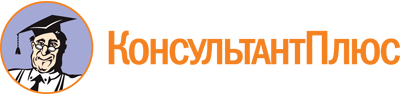 Закон Оренбургской области от 04.03.2011 N 4330/1017-IV-ОЗ
(ред. от 31.08.2023)
"Об Уполномоченном по правам ребенка в Оренбургской области"
(принят постановлением Законодательного Собрания Оренбургской области от 16.02.2011 N 4330)Документ предоставлен КонсультантПлюс

www.consultant.ru

Дата сохранения: 03.11.2023
 4 марта 2011 годаN 4330/1017-IV-ОЗСписок изменяющих документов(в ред. Законов Оренбургской областиот 22.09.2011 N 422/99-V-ОЗ,от 02.03.2012 N 734/195-V-ОЗ,от 02.03.2012 N 745/204-V-ОЗ,от 16.11.2012 N 1212/352-V-ОЗ,от 13.03.2013 N 1375/397-V-ОЗ,от 07.05.2013 N 1450/433-V-ОЗ,от 12.09.2013 N 1745/521-V-ОЗ,от 12.09.2013 N 1749/527-V-ОЗ,от 06.03.2014 N 2176/626-V-ОЗ,от 08.05.2015 N 3216/858-V-ОЗ, от 16.12.2015 N 3564/1004-V-ОЗ,от 24.02.2016 N 3709/1027-V-ОЗ, от 27.10.2016 N 26/5-VI-ОЗ,от 29.06.2017 N 455/110-VI-ОЗ, от 03.11.2017 N 575/138-VI-ОЗ,от 11.12.2017 N 709/170-VI-ОЗ, от 05.03.2018 N 839/214-VI-ОЗ,от 05.03.2018 N 840/215-VI-ОЗ, от 05.03.2018 N 841/216-VI-ОЗ,от 11.12.2018 N 1373/365-VI-ОЗ, от 25.04.2019 N 1642/423-VI-ОЗ,от 10.11.2020 N 2449/681-VI-ОЗ, от 07.12.2020 N 2516/705-VI-ОЗ,от 01.03.2021 N 2729/742-VI-ОЗ, от 13.05.2021 N 2794/776-VI-ОЗ,от 25.06.2021 N 2843/783-VI-ОЗ, от 21.04.2022 N 317/99-VII-ОЗ,от 14.06.2022 N 342/119-VII-ОЗ, от 14.06.2022 N 345/122-VII-ОЗ,от 02.09.2022 N 479/179-VII-ОЗ, от 31.08.2023 N 833/338-VII-ОЗ,от 31.08.2023 N 835/340-VII-ОЗ, от 31.08.2023 N 834/339-VII-ОЗ)Список изменяющих документов(в ред. Закона Оренбургской области от 01.03.2021 N 2729/742-VI-ОЗ)